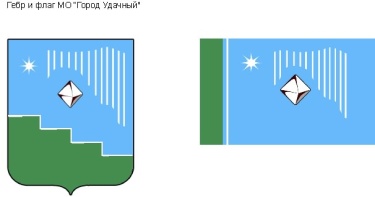 Центральная площадь 1, г. Удачный, Мирнинский район,Республика Саха (Якутия), 678188Факс: (41136) 5-03-70, тел. (41136) 5-25-70; E-mail: adm.udachny@mail.ru	РАСПОРЯЖЕНИЕот «07» апреля 2022г.                                                                                	        № 120-аО внесении изменений в распоряжение от 30.12.2021 № 573-а«Об утверждении плана контрольных мероприятийпо осуществлению внутреннего муниципального финансового контроля на 2022 год»В соответствии с Федеральным законом от 26.12.2008 № 294-ФЗ «О защите прав юридических лиц и индивидуальных предпринимателей при осуществлении государственного контроля (надзора) и муниципального контроля», Федеральным законом от 06.10.2003 № 131-ФЗ «Об общих принципах организации местного самоуправления в Российской Федерации», постановлением Правительства РФ от 10.03.2022 № 336 «Об особенностях организации и осуществления государственного контроля (надзора), муниципального контроля», - 1. Внести изменения в приложение 1 к распоряжению от 30.12.2021 № 573-а «Об утверждении плана контрольных мероприятий по осуществлению внутреннего муниципального финансового контроля на 2022 год» и изложить его в редакции согласно приложению к настоящему распоряжению.	2. Настоящее распоряжение опубликовать в порядке, предусмотренном Уставом МО «Город Удачный». Ответственный за направление настоящего распоряжения для опубликования и размещения на официальном сайте МО «Город Удачный» ведущий специалист юрист Хисамиева А.Р.3.Настоящее распоряжение вступает в силу со дня его официального опубликования (обнародования). 4. Контроль исполнения настоящего распоряжения оставляю за собой.Глава города                                                         			А.В.ПриходькоОбязательные визы:Заместитель главы администрациипо экономике и финансам __________________________________________Т.В. ДьяконоваГлавный специалист ФЭО   _________________________________________В.А. ЩегловаГлавный  бухгалтер     __________________________________________ О.Ю. АфанасьеваПравовой отдел__________________________________________________ Ю.В.ШестаковаГлавный специалист по кадрам и МС___________________________________________________А.И. Барбарук                                                                                                                                                                                            Приложение 1 к распоряжениюот «07» апреля 2022 г. № 120-аПЛАНконтрольных мероприятий по осуществлению внутреннего муниципального финансового контроля на 2022 год№ п/пНаименование объекта контроляПроверяемый периодТема контрольного мероприятияПериод (дата) начала контрольных мероприятий1Индивидуальный предприниматель Кройтору Наталья Владимировна2021Проверка использования субсидий, предоставленных из бюджета муниципального образования «Город Удачный» Мирнинского района Республики Саха (Якутия) субъектам социального предпринимательства -субъектов малого и среднего предпринимательства, осуществляющих социально ориентированную деятельность, направленную на достижение общественно полезных целей, улучшение условий жизнедеятельности граждан и (или) расширение его возможностей самостоятельно обеспечивать свои основные жизненные потребности, а также на обеспечение занятости, оказание поддержки инвалидам, гражданам пожилого возраста и лицам, находящимся в трудной жизненной ситуации, и их отражения в бухгалтерском учете и бухгалтерской (финансовой) отчетности.март 2022  Итого 1 объект контроляИтого 1 объект контроля